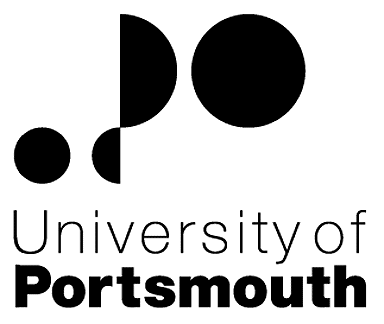 Faculty of ScienceSchool of Health Sciences and Social Work Senior Lecturer in Diagnostic Radiography ZZ602695THE POSTPlease see the attached job description and person specification.TERMS OF APPOINTMENTSalary is in the range £38,183 - £46,924 per annum.  Salary is paid into a bank or building society monthly in arrears.Annual leave entitlement is 35 working days in a full leave year.  The leave year commences on 1 October and staff starting and leaving during that period accrue leave on a pro-rata basis.  In addition, the University is normally closed from Christmas Eve until New Year’s Day inclusive and on bank holidays.There is a probationary period of one year during which new staff will be expected to demonstrate their suitability for the post.  Most academic staff new to Portsmouth will be expected either: to have already Descriptor 2 of the UK Professional Standards for Teaching and Supporting Learning in Higher Education and thus be Fellows of the HE Academy, or to achieve Descriptor 2 within their probationary year.  The UK Professional Standards are a set of standards for the HE sector and can be found at www.heacademy.ac.uk/ukpsf.  The standards were updated in 2011.  Successful achievement of one of the descriptors within the Standards Framework brings with it membership of the HEA at a level commensurate with the descriptor achieved (see table below)A discussion will take place at the formal selection interview about which Descriptor an individual should achieve within their probationary year.  Therefore, it is important that applicants provide full information on the application form where they are in possession of a qualification in learning and teaching in HE and/or where they are already a Fellow of the Higher Education Academy.It is a condition of the appointment for the proper performance of the duties of the post that the appointee will take up residence at a location such that they are able to fulfil the full range of their contractual duties.  This residential requirement will be expected to be fulfilled within twelve months of taking up the appointment.  The University has a scheme of financial assistance towards the cost of relocation, details of which can be found on the University website:http://www.port.ac.uk/departments/services/humanresources/recruitmentandselection/informationforapplicants/removalandseparationguidelinesThe appointee will be eligible to join the Teachers' Pension Scheme.  The scheme's provisions include a final salary based index-linked pension and a lump sum on retirement together with dependants’ benefits.  There is a comprehensive sickness and maternity benefits scheme.
All interview applicants will be required to bring their passport or full birth certificate and any other 'Right to Work' information to interview where it will be copied and verified.  The successful applicant will not be able to start work until their right to work documentation has been verified.Under the University’s Insurance Policy we will take up references for candidates called for interview.  Your current employer reference must be your current line manager.  It is also a requirement of this policy that we take up references to cover the previous three years of your employment or study.The successful candidate will need to bring documentary evidence of their qualifications to Human Resources on taking up their appointment.To comply with UKVI legislation, non-EEA candidates are only eligible to apply for this post if it has been advertised for a total of 28 days. If the position has a requirement for Disclosure and Barring Service check (DBS), this will be stated in the advert.  The DBS Application Form will be provided once the selection process has been completed.All applications must be submitted by Midnight (GMT) on the closing date published.  UNIVERSITY OF PORTSMOUTH – RECRUITMENT PAPERWORKJOB DESCRIPTION2.    PERSON SPECIFICATIONLegend  Rating of attribute: E = essential; D = desirableSource of evidence: AF = Application Form; S = Selection Programme (which may include a test and/or presentation)JOB HAZARD IDENTIFICATION FORMCompleted by Line Manager/Supervisor:Managers should use this form and the information contained in it during induction of new staff to identify any training needs or requirement for referral to Occupational Health (OH).Should any of this associated information be unavailable please contact OH (Tel: 023 9284 3187) so that appropriate advice can be given.DescriptorHEA Fellowship CategoryTarget GroupD1Associate FellowStaff who support learningAcademic  staff with limited teaching portfoliosD2FellowEarly career teaching staffExperienced academic staff with substantive teaching and learning responsibilitiesD3Senior FellowExperienced academic  staff who can demonstrate impact & influence through academic leadership &/or mentoringD4Principal FellowSenior academic staff responsible for institutional leadershipJob Title:Senior Lecturer Grade8Faculty/Centre:ScienceDepartment/Service:Location:School of Health Sciences and Social WorkJames Watson Hall (West)Position Reference No:ZZ602695Cost Centre:20300Responsible to:Head of SchoolResponsible for:N/AEffective date of job description:June 2017Purpose of Job:Based in the School of Health Sciences and Social Work, the post holder will contribute to scholarly activity across the School, with a particular focus on diagnostic radiography.   The person appointed will be expected to take a key role in the development and maintenance of our qualifying courses and contribute to the school’s research and innovation profile, including scholarly activity and income generation.Key Responsibilities:The post holder will be required to:Design, deliver, review and update content as Unit Co-ordinator as well as contribute learning materials/tutorial support as required.  This role will include setting and marking assessments; ensuring the verification of marks by other tutors, (where appropriate); and attending relevant assessment boards.  Contribute to the design, delivery, review and update of learning materials for other units for which the post holder is not the unit co-ordinator (but within the subject area of social work) for undergraduate and postgraduate courses.  Maintain a scholarly profile, including a research and or innovation active profile that contributes to the wider university strategic aims and includes grant funding and publication and dissemination of scholarly works.Develop and maintain regional, national and international collaborations and partnerships that underpin the university’s Education and Research strategies.  Contribute to maintaining continual development of contemporary and innovative curricular, teaching and assessment strategies, including proposing new units and active participation at subject group meetingsUndertake academic course-related administrative tasks (where appropriate) e.g., Level Tutor, Personal Tutor to undergraduate and postgraduate students including attendance at Examination BoardsLead (or contribute) to open Day events and similar presentations aimed at student recruitment as required. Working Relationships (key individuals the job holder would be working with):Head of School of Health Sciences and Social WorkAllied Health and Social Care Programme LeadAssociate Heads of School, recruitment and curriculum leads School Manager and administrative team; Technical Manager and technical support team.Academic colleagues within the School of Health Sciences and Social WorkDean of the Faculty of Science; Associate Deans.Local, National and International CollaboratorsNoAttributesRatingSource1.Specific Knowledge & ExperienceAn in-depth knowledge of current and emerging modern practice in diagnostic radiography, in particular but not limited to, any of: image interpretation, CT and MRI or sonography.  EAF, SExperience in the delivery and assessment of teaching and learning in radiographyEAF, SExperience in writing bids to funding bodiesEAF,SRecent publications in peer-reviewed journals EAFUnderstanding of evidence based practice.EAF,SUnderstanding of quality assurance in higher education and the role of regulatory bodies in health Care.  EAF,SExperience in supervision of Post Graduate Research studentsDAF,S2.Skills & AbilitiesExcellent IT, written & oral communication skillsEAF, SAbility to time and manage own workloadEAF, SExperience of producing IT materials and teaching notes/support materialsEAF, SAbility to work in a teamEAF, SWilling to travel to clinical placementsEAF, SAcademic writingDAF, SAbility to conduct original researchDAF, S3. Education &/or TrainingCurrent professional registration with Health & Care Professions CouncilEAF, SHolds an Honours Degree in a relevant subject or equivalent (Radiography)EAF, SMSc in relevant discipline or equivalent clinical qualification and/or experienceEAF, SRecord of own CPD to include contribution to education in practiceEAF, SProfessional Doctorate or PhD (relevant to radiography/image interpretation)DAF, SA post graduate teaching qualification in education and teaching or HEA membershipDAF, S4.Other RequirementsAble to perform under pressureE AF, SEngages positively with change and evolutionEAF, SCommitment to widening participationEAF, SCommitment to a whole school ethosEAF, SSelf-motivated & Enthusiastic EAF, SProfessional attitude to working hoursEAF, SPlease tick box(s) if any of the below are likely to be encountered in this role.  This is in order to identify potential job related hazards and minimise associated health effects as far as possible.  Please use the Job Hazard Information document in order to do this. Please tick box(s) if any of the below are likely to be encountered in this role.  This is in order to identify potential job related hazards and minimise associated health effects as far as possible.  Please use the Job Hazard Information document in order to do this. Please tick box(s) if any of the below are likely to be encountered in this role.  This is in order to identify potential job related hazards and minimise associated health effects as far as possible.  Please use the Job Hazard Information document in order to do this. Please tick box(s) if any of the below are likely to be encountered in this role.  This is in order to identify potential job related hazards and minimise associated health effects as far as possible.  Please use the Job Hazard Information document in order to do this.  International travel/Fieldwork                                          13.  Substances to which COSHH    regulations apply (including microorganisms, animal allergens, wood dust, chemicals, skin sensitizers and irritants)                                                   Manual Handling (of loads/people)                                                14.  Working at heightHuman tissue/body fluids (e.g. Healthcare workers, First Aiders, Nursery workers, Laboratory workers)15.  Working with sewage, drains, river or canal water                                                         Genetically modified Organisms                        16.  Confined spacesNoise > 80 DbA                                                 17.  Vibrating tools                                             Night Working     (between 2200 hrs and 0600 hrs)18.  DivingDisplay screen equipment (including lone working)19.  Compressed gasesRepetitive tasks (e.g. pipette use, book sensitization etc)                                                         20.  Small print/colour codingIonising radiation/                                                                            non-ionising radiation/lasers/UV radiation                           Ionising radiation/                                                                            non-ionising radiation/lasers/UV radiation                           21.  Contaminated soil/bioaerosols10.  Asbestos and lead                                                         10.  Asbestos and lead                                                         22.  Nanomaterials                                           22.  Nanomaterials                                           11.  Driving on University business (mini-bus, van, bus, forklift truck etc)                                                11.  Driving on University business (mini-bus, van, bus, forklift truck etc)                                                23.  Workplace stressors (e.g. workload, relationships, job role etc)                                           23.  Workplace stressors (e.g. workload, relationships, job role etc)                                           12.  Food handling                                              12.  Food handling                                              24.  Other (please specify)                      24.  Other (please specify)                      SignedChris MarkhamName (block capitals)DR CHRIS MARKHAMDate07/06/2017Extension number2893